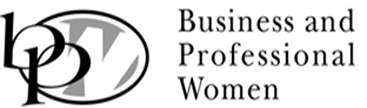 Spring 2016 FOUNDATION SCHOLARSHIP APPLICATIONName_______________________________		SSN or Student ID# _______________________________Address_____________________________		Telephone No._______________________________________________________________________		Date of Birth_____________________________________Email:_______________________________	US Resident? Y / N || AZ Resident? Y / N ||# Yrs_______ Name of High School last attended_____________________________________________________________City, State_________________________________________________________________________________Other Degree(s) or Certificate(s) completed______________________________ Year___________________( ) Single  (  Married  ( ) Head of Household.  Total number of dependents_______________________Semester and Year for which you are seeking this Scholarship_________________________________Enrollment will be ( ) part time or ( ) full time? For how many credit hours?______________________What Community College will you be attending?____________________________________________Major area of current study_____________________________________________________________Number of accumulated credit hours to date_______ and cumulative grade point average_________What year do you expect to complete the requirements for your Degree or Certificate?____________Are you currently employed? (  ) No   (  ) Yes   (  ) Part time  (  ) Full timePosition __________________________Name of Company__________________________Will you remain in this position while attending college?  (  ) Yes  (  ) NoIf you have previously received funds from AZBPW Foundation, please list year and dollar amount:____________________________________________________________________________________Please Note, all applications must include:Two letters of recommendation (on the Recommender’s letterhead stationery)A brief bio (not to exceed one typed page) with your Career Goal Statement, and why we should award you this Scholarship.Your most recent Income Tax Return (or why you do not have one or did not file).An UNOFFICIAL copy of your current or most recent Transcript/Grades.I have read and understand the guidelines for this Scholarship application.  If awarded, I agree to forward my class schedule before each Semester and a copy of my UNOFFICIAL transcript to Arizona Business and Professional Women’s Foundation, PO Box 32596, Phoenix AZ 85064.Signature________________________________________________Date_____________________________How did you learn about this Scholarship? ______________________________________________________DEADLINE:  Return this form with the required attachments to PO Box 32596, Phoenix AZ 85064 postmarked on/or before MAY 1, 2016.